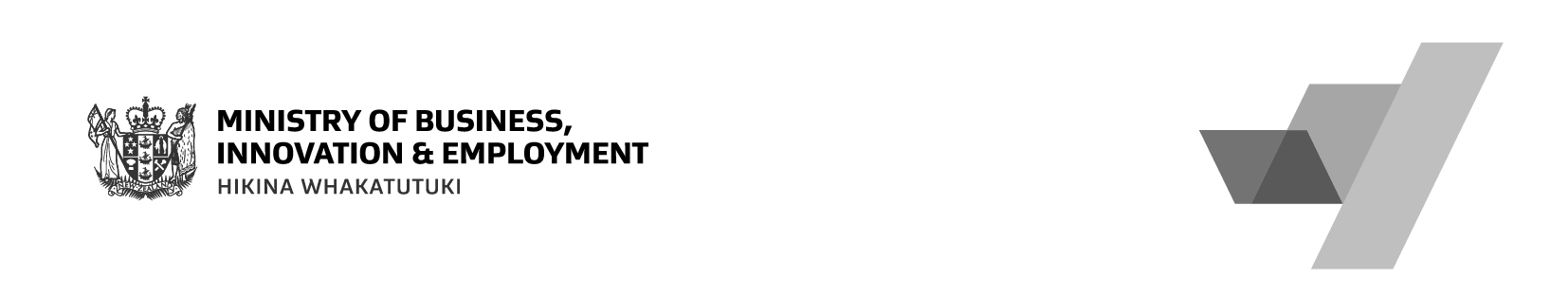 REGIONAL EVENTS PROMOTION FUND POST-EVENT REPORT TEMPLATEREGIONAL EVENTS PROMOTION FUND POST-EVENT REPORT TEMPLATEREGIONAL EVENTS PROMOTION FUND POST-EVENT REPORT TEMPLATEREGIONAL EVENTS PROMOTION FUND POST-EVENT REPORT TEMPLATERTO/COUNCILDateEVENT NAMEBrief Summary of Event:Brief Summary of Event:Brief Summary of Event:Brief Summary of Event:Number of Attendees:  If recurring event please provide an attendee comparison with previous years events against the REPF supported event. If possible, please include the numbers/estimate of out-of-region visitors that attended the REPF funded event.Number of Attendees:  If recurring event please provide an attendee comparison with previous years events against the REPF supported event. If possible, please include the numbers/estimate of out-of-region visitors that attended the REPF funded event.Number of Attendees:  If recurring event please provide an attendee comparison with previous years events against the REPF supported event. If possible, please include the numbers/estimate of out-of-region visitors that attended the REPF funded event.Number of Attendees:  If recurring event please provide an attendee comparison with previous years events against the REPF supported event. If possible, please include the numbers/estimate of out-of-region visitors that attended the REPF funded event.Income generated by the Event:  Include any ticket sale, merchandise sales and any other relevant revenue received.Income generated by the Event:  Include any ticket sale, merchandise sales and any other relevant revenue received.Income generated by the Event:  Include any ticket sale, merchandise sales and any other relevant revenue received.Income generated by the Event:  Include any ticket sale, merchandise sales and any other relevant revenue received.Bed nights – expected/achieved: Where possible please provide evidence of increased occupancy rate from the event. Bed nights – expected/achieved: Where possible please provide evidence of increased occupancy rate from the event. Bed nights – expected/achieved: Where possible please provide evidence of increased occupancy rate from the event. Bed nights – expected/achieved: Where possible please provide evidence of increased occupancy rate from the event. Any other relevant information to show the impact of the event, where possible.Any other relevant information to show the impact of the event, where possible.Any other relevant information to show the impact of the event, where possible.Any other relevant information to show the impact of the event, where possible.